K.T.EĞİTİM VAKFI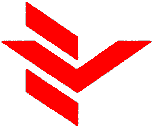 2022 - 2023 DERS YILI BURSLARIEĞİTİM PAKETİ K.T.EĞİTİM VAKFI2022 - 2023 DERS YILI BURSLARI / ORTAOKULK.T.EĞİTİM VAKFI2022 - 2023 DERS YILI BURSLARI / LİSEK.T.EĞİTİM VAKFI2022 - 2023 DERS YILI BURSLARI / ÜNİVERSİTESıra NoKimlik NoOkul AdıVerilecek Burs3150344328Canbulat OOEğitim Paketi3700340414Hala Sultan İlahiyat KEğitim Paketi5250348955Erenköy LisesiEğitim Paketi343549Erenköy LisesiEğitim Paketi1850346855İskele Evkaf TMKEğitim Paketi1640339373İskele TMKEğitim Paketi348865Erenköy LisesiEğitim Paketi2560342047Erenköy LisesiEğitim Paketi1710348596TMKEğitim Paketi3810347706Erenköy LisesiEğitim Paketi4000335169Erenköy LisesiEğitim Paketi4800341441Çanakkale OOEğitim Paketi2230343535G’yurt TMKEğitim Paketi340522Atleks Sanverler OOEğitim Paketi178034220419 Mayıs TMKEğitim PaketiSıra NoKimlik NoOkul Adı/Sınıfı1250321775Canbulat Özgürlük OO/8 sınıf4070386944G/M’sa TMK/8 sınıf333959G/M’sa TMK/7 sınıf1600320325Hala Sultan İlahiyat K/7 sınıf2460365599Erenköy Lisesi/8 sınıf1150327075Bekirpaşa Lisesi/8 sınıf3050337838Canbulat Özgürlük OO/7 sınıf1080326069Cambulat Özgürlük OO/8 sınıf5110332552G/M’sa TMK/8 sınıf1850330583Değirmenlik Lisesi/7 sınıf5620334835Çanakkale OO/7 sınıfSıra NoSıra NoKimlik NoOkul Adı/Sınıfı3650353090NKL/10 sınıf5810347796Erenköy Lisesi/9 sınıf1470341984Cumhuriyet Lisesi/9 sınıf1224430717Değirmenlik Lisesi/9 sınıf1800357785HTL/12 sınıf3770351338Bekirpaşa Lisesi/12 sınıf3600327552Bekirpaşa Lisesi/9 sınıf1130327046AML/10 sınıf5180363429Erenköy Lisesi/9 sınıf1768501195LTL/11 sınıf5250346210NKL/9 sınıf5150346137Erenköy Lisesi/9 sınıf1210331797AML/10 sınıf1677140548Değirmenlik Lisesi/11 sınıf4820338644Erenköy Lisesi/9 sınıf1130328837Bekirpaşa Lisesi/11 sınıf17.17.11302862221130286222BEAL/12 sınıf18.18.40803278424080327842Bekirpaşa Lisesi/11 sınıf19.19.54103319255410331925BEAL/10 sınıf20.20.12203244091220324409İskele Ticaret Lisesi/10 sınıf21.21.27202677232720267723AML/12 sınıf22.22.58203568515820356851LTL/12 sınıf23.23.20503287032050328703BEAL/11 sınıf24.24.27103504052710350405Hala Sultan İlahiyat K/9 sınıf25.25.16402858591640285859BEAL/12 sınıf26.26.464033752464033752Bekirpaşa Lisesi/11 sınıf27.27.40503551184050355118Yenierenköy Lisesi/10 sınıf28.28.55802966265580296626NKL/12 sınıf29.29.33103472693310347269G’yurt TMK/12 sınıf30.30.30503087413050308741Erenköy Lisesi/12 sınıf31.31.31103416603110341660Erenköy Lisesi/12 sınıf32.32.37803540753780354075Erenköy Lisesi/10 sınıf33.33.13302801401330280140BEAL/12 Sınıf34.34.41503316474150331647BEAL/1235.35.34998653499865Hala Sultan İlahiyat K/10 sınıf36.36.313644313644Hala Sultan İlahiyat K/10 sınıf37.37.12003280161200328016G/M’sa TMK/10 sınıf38.38.31003925363100392536Hala Sultan İlahiyat K/11 sınıf39.39.48703768454870376845LTL/11 sınıf40.40.18303368721830336872Erenköy Lisesi/11 sınıfSıra NoKimlik NoOkul Adı/Sınıfı5720342243OKTÜ KKK / HazırlıkBilgisayar Mühendisliği5670350383Ankara Sosyal Bilimler Üni / HazırlıkUluslararası Ticaret ve Lojistik